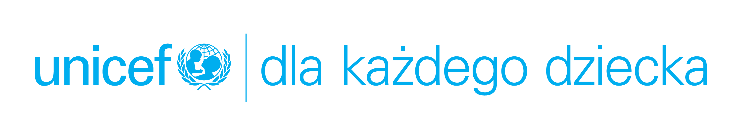 INFORMACJA PRASOWAKażdego dnia czworo dzieci w Jemenie traci zdrowie lub życie22 listopada 2021 r.Od 2015 r., czyli od początku konfliktu w Jemenie zginęło lub zostało rannych 10 tysięcy dzieci - to czworo każdego dnia. Są to jedynie oficjalnie odnotowane przypadki, a rzeczywista liczba może być znacznie wyższa. Za każdym razem, gdy konflikt w Jemenie nasila się, a przemoc eskaluje, to dzieci płacą najwyższą cenę. Rodziny są rozdzielane, a ataki na infrastrukturę cywilną są łamaniem międzynarodowego prawa humanitarnego, powiedziała Dyrektor Generalna UNICEF, Henrietta Fore.Kryzys humanitarny w Jemenie – jeden z najgorszych na świecie – jest konsekwencją czterech nakładających się czynników: (1) gwałtownego i przedłużającego się konfliktu, (2) dewastacji gospodarczej, (3) zrujnowanego systemu opieki zdrowotnej, edukacji, wodno-sanitarnego i żywnościowego oraz (4) braku funduszy na pomoc. Sytuację dodatkowo pogarsza pandemia COVID-19. Oznacza to, że:4 na 5 dzieci w Jemenie potrzebuje pomocy humanitarnej. Łącznie to ponad 11 milionów dzieci.400 tysięcy dzieci cierpi na skutek ciężkiego ostrego niedożywienia. Są na granicy życia i śmierci.Ponad 2 miliony dzieci nie chodzi do szkoły. Kolejne 4 miliony najmłodszych jest zagrożonych wypadnięciem z systemu edukacji.2/3 nauczycieli, czyli ponad 170 tysięcy nie otrzymuje regularnego wynagrodzenia od ponad czterech lat.1,7 miliona dzieci i ich rodzin musiało opuścić swoje domy z powodu przemocy. Przy obecnym poziomie międzynarodowego wsparcia, UNICEF nie jest w stanie dotrzeć do wszystkich potrzebujących dzieci. To nie one ponoszą odpowiedzialność za tę wojnę. Płacą za nią jednak najwyższą cenę, powiedział James Elder, Rzecznik Prasowy UNICEF po powrocie z Jemenu.  Jemen to jedno z najtrudniejszych miejsc do życia dla dzieci, a z każdym dniem jest coraz gorzej. 20 listopada obchodziliśmy Międzynarodowy Dzień Praw Dziecka. Niestety w tym kraju nie dość, że najmłodsi ich nie znają to i tak są one łamane każdego dnia. Jednak to nie wszystko. Tysiące osób straciło miejsca pracy. Ceny żywności są tak ogromne, że niewielu stać na zakup podstawowych produktów i regularne posiłki. Ludzie zmuszeni są sprzedawać wszystko, co posiadają, aby być w stanie nakarmić własne dzieci.Obecnie brakuje aż 46 procent środków, aby nieść pomoc ratującą życie najmłodszych na miejscu. Pracownicy UNICEF robią wszystko, co w ich mocy, niejednokrotnie z narażeniem własnego życia, aby dotrzeć z pomocą do najbardziej potrzebujących dzieci.UNICEF Polska dołącza do globalnego apelu, którego celem jest zbiórka środków na pomoc żywnościową i medyczną dla dzieci w Jemenie.  Każdy może pomóc przekazując darowiznę poprzez stronę unicef.pl/jemen. Walka z czasem trwa.
###O UNICEFUNICEF od 75 lat ratuje życie dzieci, broni ich praw i pomaga im wykorzystać potencjał, jaki posiadają. Nigdy się nie poddajemy!Pracujemy w najtrudniejszych miejscach na świecie, aby dotrzeć do najbardziej pokrzywdzonych dzieci. W ponad 190 krajach i terytoriach pracujemy #dlakazdegodziecka, aby budować lepszy świat dla wszystkich. Przed, w trakcie i po kryzysach humanitarnych jesteśmy na miejscu niosąc ratującą życie pomoc i nadzieję dzieciom i ich rodzinom. Realizujemy nie tylko działania pomocowe, ale także edukacyjne. Wierzymy, że edukacja to jedna z najbardziej skutecznych form zmieniania świata. W Polsce pracujemy ze szkołami i samorządami, aby prawa dziecka były zawsze przestrzegane, a głos młodych ludzi słyszany i respektowany. Jesteśmy apolityczni i bezstronni, ale nigdy nie pozostajemy obojętni, gdy chodzi o obronę praw dzieci i zabezpieczenie ich życia i przyszłości. Więcej informacji na unicef.pl.  